Sårstell etter hudkirurgi.Sårstell, bandasje, dusjingPlaster (micropore/scanpore) som ligger rett mot såret, kan gjerne sitte på til stingene tas. Hvis det blir gjennomtrukket av blod bør det skiftes før.Er det lagt på en tykkere absorberende bandasje oppå plasteret, kan denne fjernes dagen etter inngrepet.Hold såret tørt de første 24 timene. Etter dette kan du dusje som vanlig.  Det anbefales ikke bading i basseng før stingene er fjernet.Smerter/ubehagBedøvelsen varer 1-2 timer etter inngrepet. Dersom behov for smertestillende anbefales Paracetamol.Fysisk aktivitetSåret bør ikke utsettes for unødig strekk og slag de første 2-3 ukene.         Unngå derfor hard fysisk aktivitet.  Tegn på infeksjonDersom smertene øker 2-3 dager etter operasjonen, kan det være tegn på infeksjon. Andre tegn på infeksjon er :        - rødhet og hevelse rundt noen av stingene eller rundt sårkant        - gult puss         - lokal varme ved såretVed tegn på sårinfeksjon anbefales det å kontakte fastlegen, Hudavdelingen eller legevakten utenom åpningstid.ArrdannelseEtter fjerning av sting vil arret bli finest hvis det er tildekket med hudtape (micropore/scanpore). Bruk tapen så lenge arret er rødt, dvs. alt fra 3 til 6 mnd. La tapen sitte på 3-4 dager og la huden tørke/lufte seg før du setter på ny. Det er viktig å beskytte arret mot sol i denne perioden. Bruker du tape vil den også fungere som solbeskyttelse.Sting/strips/agrafferSting og evt. agraffer fjernes hos fastlegen din om ……… dager.Er det lagt på sårstrips skal disse ligge på til du fjerner stingene.Det er sydd med ………………………… suturer.Ved intracutan sutur eller madrassutur, se oppskrift for suturfjerning på baksiden av arket.Skulle det dukke opp spørsmål kan du ta kontakt med Hudavdelingen på 51513010 fra kl. 08.00-15.00 mandag til fredag.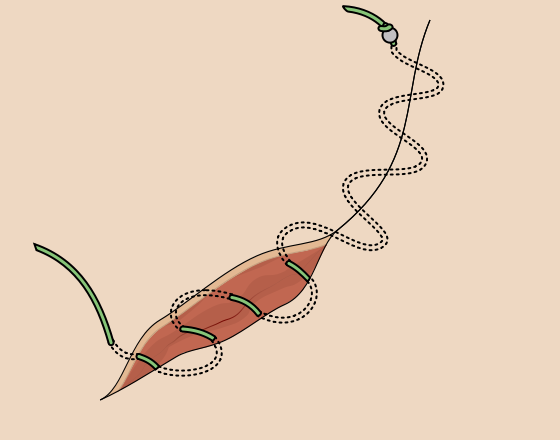 Intracutan suturKlipp av knuten i den ene enden.Trekk suturen ut ved å dra i den andre trådenden.MadrassuturFjernes som et vanlig enkelt-sting.Klipp den ene av trådene under trådknuten og trekk suturen ut.